Источники водоснабжения и места разбора воды на территории сельского поселения Шаранский сельсовет муниципального района Шаранский район республики Башкортостан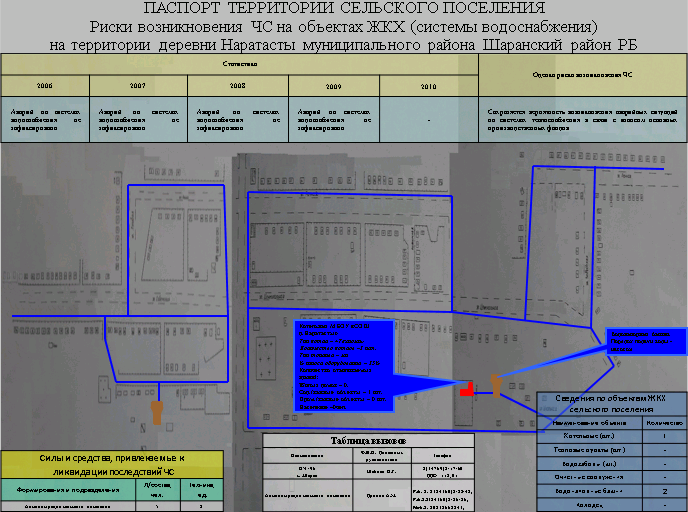 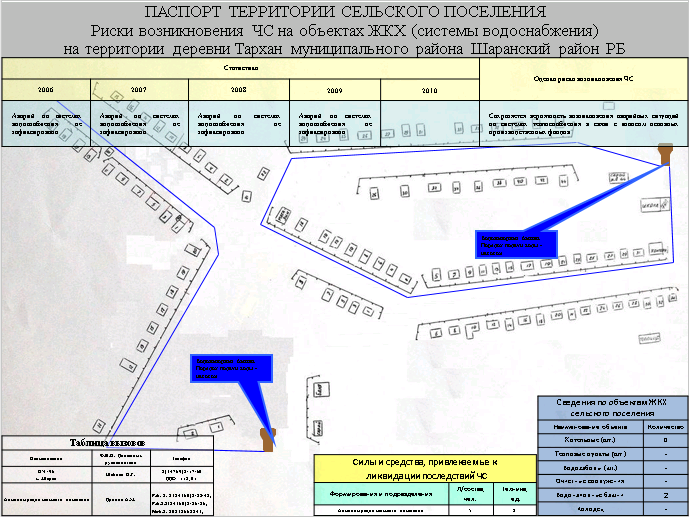 